CORPORACIÓN EDUCACIONAL  A&GColegio El Prado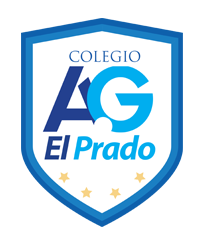 www.colegioelprado.cldireccioncolegioelprado@gmail.comProfesor(a): Claudio Muñoz Valenzuela                                                                      CURSO: 1 BNAME (nombre): _____________________________________________              DATE (fecha): ________Escribe las letras faltantes en el abecedario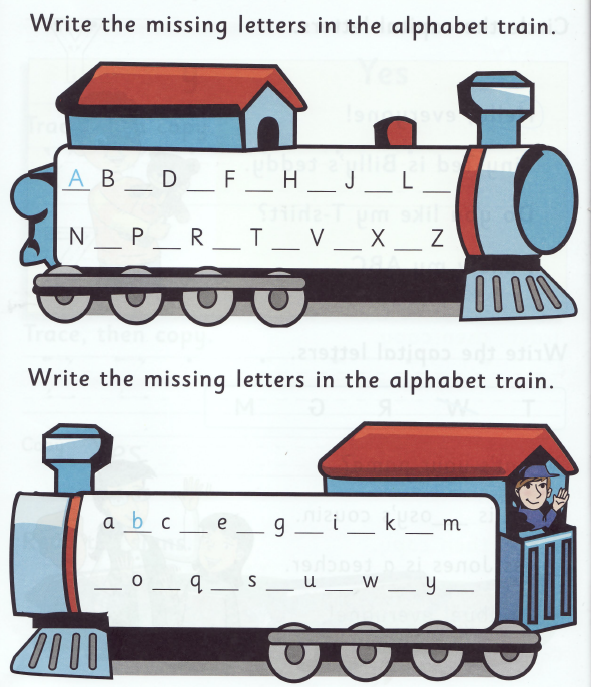 


















2)	Escribe los siguientes nombres en orden alfabético.







































3)	Escribe las palabras en orden alfabético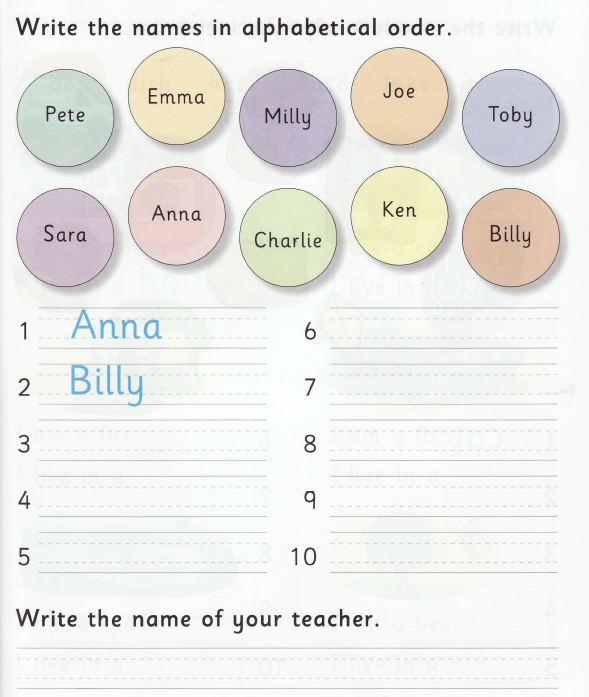 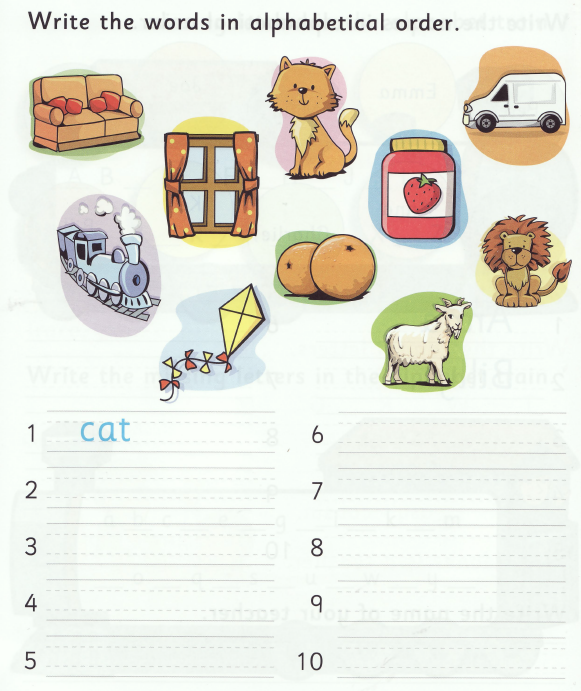 4)	Escribe tu nombre en cada imagen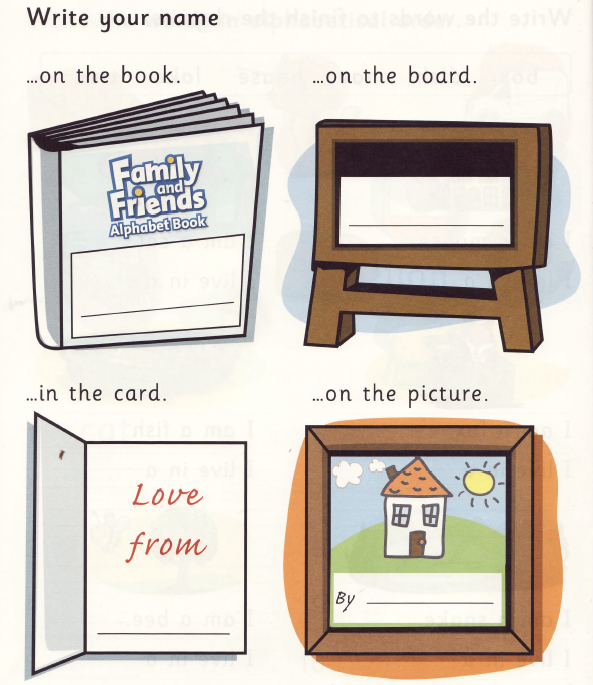 